This is the extended abstract titleName Surname1 *, Name Surname1, Name Surname2, …1 Institution, City, Country 2 Institution, City, Country* email address of the corresponding authorThis is the first headingSed vitae tortor tortor (Gamelin et al. 2009). Pellentesque eget sapien diam, rhoncus luctus neque. Vestibulum eu elit at erat malesuada convallis. Morbi nec lacus lorem, molestie sagittis libero. Fusce pharetra sodales metus ut pharetra. Vivamus ipsum dui, consectetur hendrerit eleifend sit amet, consectetur quis ligula. In hac habitasse platea dictumst. Ut at orci nulla, quis vestibulum sem. Morbi lacinia ultricies ligula, nec faucibus tellus suscipit et. Duis leo leo, bibendum nec dictum vel, eleifend non lacus. Aenean suscipit consequat augue at convallis. Quisque sit amet convallis lectus. Mauris dignissim dapibus interdum. Ut urna nisi, porttitor vitae auctor eget, tempus ac lorem. Nullam molestie enim ut ligula tempor gravida.This is the second headingVestibulum et turpis tortor. Mauris tempor, massa ac facilisis scelerisque, enim leo euismod eros, vitae fringilla nulla nisi et nibh. Duis posuere lectus in arcu placerat lacinia. Suspendisse accumsan, velit non adipiscing dapibus, augue justo accumsan ante, sed blandit nibh odio et mi. Proin eu libero in sapien adipiscing suscipit sit amet tempor orci. Praesent eget felis odio, a tempor urna. Curabitur eget felis et eros tincidunt tempus vel nec nibh. 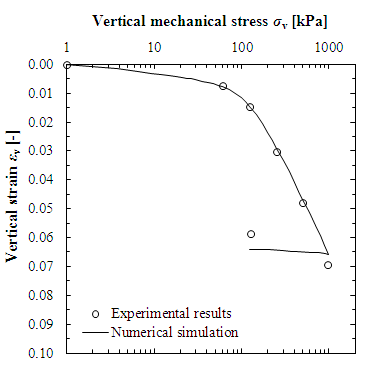 Fig. 1: Quisque fringilla semper enim, sit amet lobortis elit tincidunt acAenean eleifend, est id vehicula dignissim, felis libero vehicula purus, ut lobortis quam velit id tellus. Quisque quis libero ligula. Donec convallis ornare sem, et congue odio mollis sed. Cum sociis natoque penatibus et magnis dis parturient montes, nascetur ridiculus mus. Praesent eget massa eleifend est scelerisque malesuada. Mauris blandit eros quis ligula viverra accumsan. Vestibulum sodales ligula sit amet mi gravida vitae consectetur risus tristique. Ut feugiat ligula et lorem condimentum sit amet consectetur mi cursus. Maecenas eu urna non nisi cursus porttitor sed ac neque. Nunc enim felis, vulputate ac ultrices eu, pulvinar at turpis. Quisque fringilla semper enim, sit amet lobortis elit tincidunt ac. Ut eget odio est. Curabitur a ante sed magna scelerisque gravida. Ut ornare sapien ut nisi semper dictum. Sed eu arcu nunc, ut tristique tortor.Etiam non urna sapien. Fusce quis dolor magna. Ut fermentum elit ac leo blandit aliquam. Mauris tempus elementum augue nec congue. Curabitur felis ipsum, rutrum ac fringilla in, sagittis id metus. Praesent lobortis enim vitae lectus lobortis hendrerit. Cras diam neque, condimentum luctus vehicula non, venenatis sit amet arcu. Vestibulum ante ipsum primis in faucibus orci luctus et ultrices posuere cubilia Curae; Integer egestas adipiscing quam euismod lobortis. Duis convallis aliquet est, ut elementum nulla hendrerit quis. Nunc libero nibh, condimentum vel cursus at, rhoncus tempor massa. Nullam bibendum egestas massa, vel pellentesque mi sodales varius. Vestibulum sollicitudin, odio ut consectetur tempus, orci massa imperdiet neque, id convallis mi ipsum id nibh. Nullam sagittis pellentesque iaculis. Vestibulum convallis justo non velit elementum tincidunt. Vestibulum iaculis diam nec odio elementum elementum. Suspendisse nec arcu vel tellus consectetur pharetra vitae sollicitudin orci. Curabitur ipsum nulla, gravida ut ornare sed, luctus nec nibh. Suspendisse nibh ante, cursus vel aliquet in, gravida eu elit. Maecenas id gravida nunc. Maecenas lobortis elit sit amet enim elementum aliquam. Nulla at libero ante. Sed fermentum volutpat dui luctus adipiscing.Table 1: Sed dapibus dolor volutpat magna porttitor vel vehicula risus interdumInteger nec sapien nec ante convallis sodales a sit amet augue. Ut dapibus, nunc eu dapibus porttitor, nisl quam tincidunt lectus, vehicula vulputate sem justo vel ipsum. Aenean vitae semper dolor. Quisque sed purus quis nisl condimentum gravida vitae sit amet justo. In tempus blandit nulla laoreet tincidunt. Nunc nunc nibh, commodo tempor venenatis a, consectetur eu nibh. Nam at metus mauris, eget molestie velit. Sed dapibus dolor volutpat magna porttitor vel vehicula risus interdum. Aliquam erat volutpat..ReferencesGamelin FX, Baquet G, Berthoin S, Thevenet D, Nourry C, Nottin S, Bosquet L (2009) Effectof high intensity intermittent training on heart rate variability in prepubescent children. Eur JAppl Physiol 105:731-738. doi:10.1007/s00421-008-0955-8A2367B1455